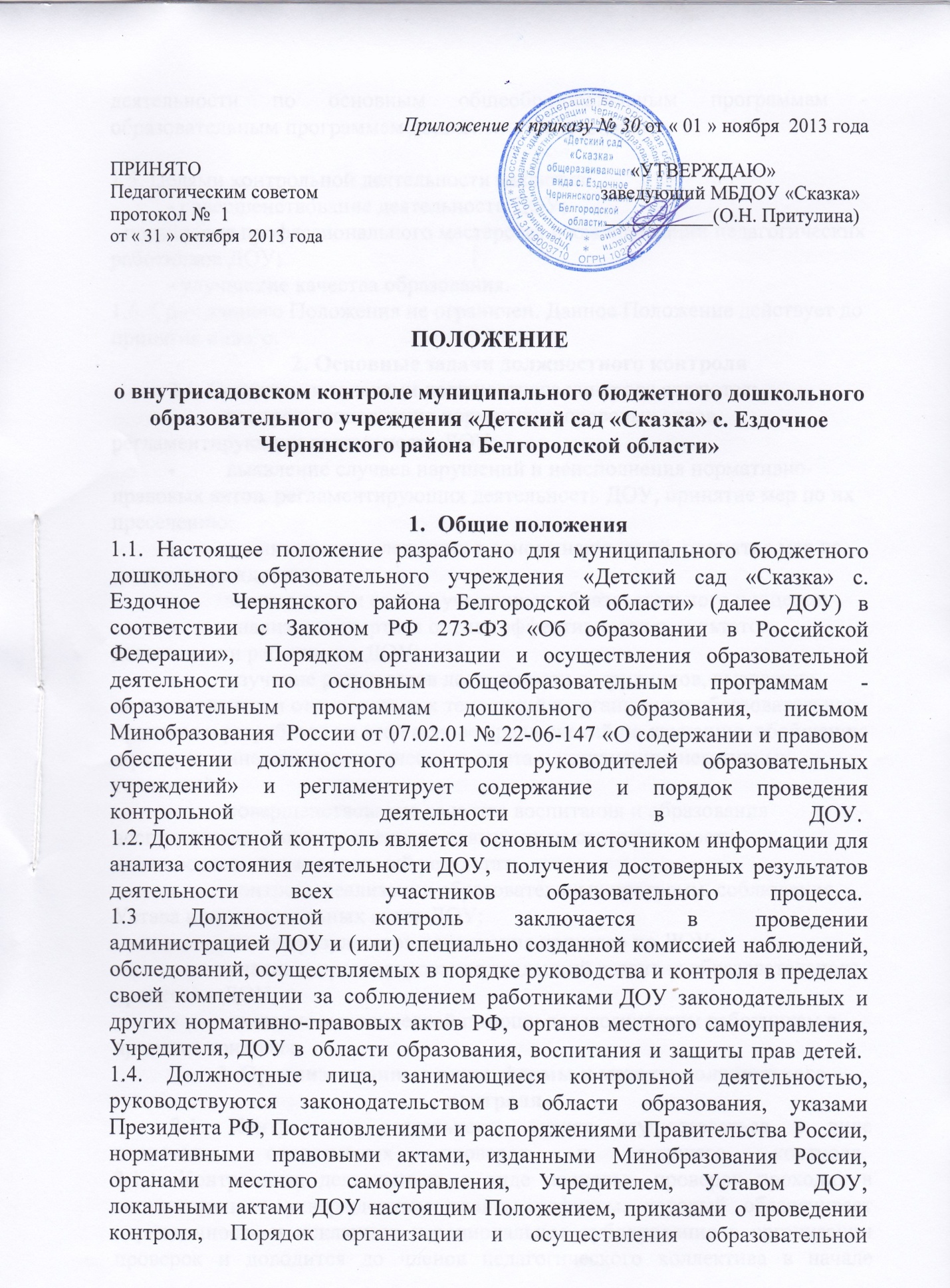 деятельности по основным общеобразовательным программам - образовательным программам дошкольного образования
1.5. Целями контрольной деятельности являются: - совершенствование деятельности ДОУ; 
- повышение профессионального мастерства и квалификации педагогических работников ДОУ; - улучшение качества образования. 
1.6. Срок данного Положения не ограничен. Данное Положение действует до принятия нового.2. Основные задачи должностного контроля2.1. Основными задачами должностного контроля являются:контроль исполнения нормативно-правовых актов, регламентирующих деятельность ДОУ;выявление случаев нарушений и неисполнения нормативно-правовых актов, регламентирующих деятельность ДОУ, принятие мер по их пресечению;анализ причин, лежащих в основе нарушений, принятие мер по их предупреждению;защита прав и свобод участников образовательного процесса;анализ и экспертная оценка эффективности результатов деятельности работников ДОУ;изучение результатов деятельности сотрудников, выявление положительных и отрицательных тенденций в организации образовательного процесса и разработка на этой основе предложений по изучению, обобщению и распространению педагогического опыта и устранению негативных тенденций;совершенствование качества воспитания и образования воспитанников с одновременным повышением ответственности должностных лиц за конечный результат;контроль реализации образовательных программ, соблюдения Устава и иных локальных актов ДОУ;анализ результатов исполнения приказов по ДОУ;анализ и прогнозирование тенденций развития образовательного процесса в ДОУ;оказание методической помощи педагогическим работникам в процессе контроля.3. Организационные виды, формы и методы должностного контроля3.1. Контрольная деятельность может осуществляться в виде плановых,  оперативных проверок и текущего контроля. 
3.1.1. Контрольная деятельность в виде плановых проверок проходит в соответствии с утвержденным планом-графиком, который обеспечивает периодичность и исключает нерациональное дублирование в организации проверок и доводится до членов педагогического коллектива в начале учебного года. 
3.1.2. Контрольная деятельность в виде оперативных проверок осуществляется для установления фактов и проверки сведений о нарушениях, указанных в обращениях родителей (законных представителей) или других граждан, организаций, урегулирования конфликтных ситуаций в отношениях между участниками образовательного процесса. 
3.2. По совокупности вопросов, подлежащих проверке, плановый контроль проводится в виде тематических (одно направление деятельности) или комплексных проверок (два и более направлений). 
3.2.1. Тематический контроль проводится по отдельным проблемам деятельности ДОУ. 
Тематический контроль направлен не только на изучение фактического состояния дел по конкретному вопросу, но и на внедрение новых образовательных  и здоровьесберегающих технологий, форм и методов работы, опыта работников ДОУ. 
Темы контроля определяются в соответствии с годовым планом работы ДОУ на основании проблемно-ориентированного анализа работы ДОУ по итогам предыдущего учебного года. 
3.2.2. Одной из форм тематического контроля является персональный контроль. В ходе персонального контроля проверяющий  изучает:уровень знаний работника в области его компетенции;уровень исполнения работником его должностных обязанностей;результаты деятельности работника ДОУ и пути их достижения.3.2.3. Одной из форм комплексного контроля является фронтальный контроль. Фронтальный контроль проводится с целью получения полной информации о состоянии образовательного процесса. Фронтальный контроль предусматривает проверку в полном объеме педагогической работы в одной группе в течение нескольких дней. Эта форма контроля позволяет получить всестороннюю информацию о выполнении программы воспитания в целом, дает материалы для глубокого педагогического анализа, выводов и помогает определить дальнейшие направления в работе.
3.2.4. Текущий  контроль направлен на изучение вопросов, требующих постоянного контроля на основе составленных планов-графиков в соответствии с разработанной шкалой оценок и плана.  
3.2.5. Методами должностного контроля могут быть:  анализ документации, обследование, наблюдение, экспертиза, анкетирование, тестирование, опрос  участников образовательного процесса, контрольные срезы освоения образовательных программ и иных правомерные методы, способствующие достижению цели контроля.4. Организация должностного контроля4.1. Должностной контроль осуществляется заведующим дошкольным образовательным учреждением, старшей медсестрой,  а также  другими специалистами в рамках полномочий, определенных приказом руководителя образовательного учреждения и согласно утвержденного плана контроля. 
4.2. Контрольная деятельность является составной частью годового плана работы МБДОУ. 
4.3. Заведующий не позднее чем за 2 недели издает приказ о сроках и теме тематического или комплексного  контроля, устанавливает срок предоставления итоговых материалов, назначает ответственного, доводит до сведения проверяемых и проверяющих план-задание предстоящего контроля. 
4.4. План-задание предстоящего контроля составляется заведующим. План-задание определяет вопросы конкретной проверки и должен обеспечить достоверность и сравнимость результатов контроля для подготовки итогового документа. 
4.5. Периодичность и виды контрольной деятельности определяются необходимостью получения объективной информации о реальном состоянии дел и результатах деятельности работников ДОУ. Нормирование и тематика проверок находятся в исключительной компетенции заведующего ДОУ. 
4.6. Основания для должностного контроля:план-график контроля;задание руководства органа управления образованием - проверка состояния дел для подготовки управленческих решений (которое должно быть документально оформлено);обращение физических и юридических лиц по поводу нарушений в области образования;оперативный контроль.4.7. Продолжительность тематических или комплексных (фронтальных) проверок не должна превышать 5-10 дней, с посещением не более 5 занятий, исследованием режимных моментов и других мероприятий. 
4.8. Работник должен быть предупрежден о проведении плановой проверки заранее.
4.9. При проведении оперативных (экстренных) проверок педагогические и другие работники могут не предупреждаться заранее. 
Экстренным случаем считается письменная жалоба родителей (законных представителей) на нарушение прав воспитанника, законодательства об образовании, а также случаи грубого нарушения законодательства РФ, трудовой дисциплины работниками ДОУ.
4.10. Результаты тематического и комплексного контроля оформляются в виде  справки о результатах контроля. Итоговый материал должен содержать констатацию фактов, выводы и при необходимости предложения.
4.11.  Текущий контроль может фиксироваться в виде констатации фактов  в картах контроля (анализа, наблюдения). По результатам текущего контроля в картах оформляются  выводы и рекомендации либо составляется аналитическая справка. 
4.12. Информация о результатах должностного контроля  доводится до работников Учреждения в течение 7 дней с момента завершения проверки. 
4.13. Проверяющие и проверяемые после ознакомления с результатами контрольной деятельности должны поставить подписи  под итоговыми документами. При этом проверяемые имеют право сделать запись о несогласии с результатами контроля в целом или по отдельным фактам и выводам. Если нет возможности получить подпись проверяемого, запись об этом делает председатель комиссии, осуществляющий проверку, или заведующий ДОУ. 
4.14. По итогам контроля, в зависимости от его вида, формы, целей, задач, а также с учетом реального положения дел:проводятся педагогические планерки, совещания, Педагогические советы, общие собрания работников  ДОУ;сделанные замечания и предложения фиксируются в документации согласно номенклатуре дел ДОУ; 4.15. Заведующий ДОУ по результатам контроля принимает следующие решения:об издании соответствующего приказа;об обсуждении итоговых материалов контроля коллегиальным органом;о повторном контроле с привлечением определенных специалистов (экспертов);о привлечении к дисциплинарной ответственности должностных лиц, педагогических и других работников;о поощрении работников и др. 4.16. О результатах проверки сведений, изложенных в обращениях родителей, а также в обращении и запросах других граждан и организаций, сообщается им в установленном порядке и в установленные сроки.5. Примерный перечень вопросов, подлежащих должностному контролю5.1.  Заведующий  ДОУ,  другие специалисты в рамках полномочий, определенных приказом руководителя образовательного учреждения,  вправе осуществлять должностной контроль результатов деятельности работников по вопросам:осуществления государственной политики в области образования;использования финансовых и материальных средств в соответствии с нормативами и по назначению;использования методического обеспечения в образовательном процессе;реализации утвержденной  образовательной  программы и учебного плана МБДОУ;соблюдения календарных планов;соблюдения устава, правил внутреннего трудового распорядка и иных локальных актов образовательного учреждения;другим вопросам в рамках компетенции проверяющих лиц.6. Права участников должностного контроля6.1. При осуществлении контрольной деятельности проверяющий имеет право:знакомиться с документацией в соответствии с должностными обязанностями работника ДОУ, его аналитическими материалами;изучать практическую деятельность педагогических работников через посещение и анализ занятий, других мероприятий с детьми, наблюдение режимных моментов;делать выводы и принимать управленческие решения. 6.2. Проверяемый работник ДОУ имеет право:знать сроки контроля и критерии оценки его деятельности;знать цель, содержание, виды, формы и методы контроля;своевременно знакомиться с выводами и рекомендациями проверяющих;обратиться в первичную профсоюзную организацию ДОУ или вышестоящие органы управления образованием при несогласии с результатами контроля.7. ОтветственностьЧлены комиссии, занимающейся контрольной деятельностью в ДОУ, несут ответственность:за достоверность излагаемых фактов, представляемых в справках по итогам контроля;за тактичное отношение к проверяемому работнику во время проведения контрольных мероприятий;за качественную подготовку к проведению проверки деятельности работника;за ознакомление работника с итогами проверки до вынесения результатов на широкое обсуждение;за обоснованность выводов по итогам проверки.8. Делопроизводство8.1.  Справка по результатам тематического и комплексного контроля должна содержать в себе следующие разделы:вид контроля;форма контроля;    тема проверки;цель проверки;         сроки проверки;   состав комиссии;результаты проверки (перечень проверенных мероприятий, документации и пр.); недостатки;выводы;предложения и рекомендации;подписи членов комиссии;подписи проверяемых.8.3. По результатам оперативного контроля проводится собеседование с проверяемым, при необходимости - готовится сообщение о состоянии дел на педагогическое совещание, Педсовет, Общее собрание работников ДОУ.